Президенту Российского союза промышленников и предпринимателейШохину А. Н.Уважаемый Александр Николаевич!На исх. № 1854/06 от 22 октября 2019 г. информирую Вас об основных мероприятиях Союза работодателей Ростовской области (регионального отделения РСПП) на первое полугодие 2020 года.31 марта - 4 апреляXXXII международная выставка информационных и коммуникационных технологий. ТВЦ «Роствертол».9 – 10 апреляДонской ежегодный образовательный фестиваль «Образование. Карьера. Бизнес». ТВЦ «Роствертол».28 маяРасширенное заседание Правления Союза работодателей Ростовской области с повесткой дня: «Бережливая индустрия: внедрение лучших практик на предприятиях  Ростовской области» на ООО «ПК «Новочеркасский электровозостроительный завод».С уважением,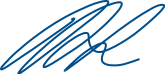 ПрезидентСоюза работодателейРостовской области,член Правления РСППВ. Ю. Лакунин